..........................................................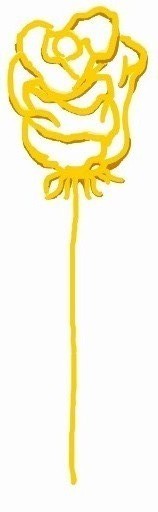 imię i nazwisko wnioskodawczyni						Klub ZONTA Warszawa 									ul. Płatowcowa 19/2 ..........................................................			02-685   Warszawaadres do kontaktu, telefon							zontawa@poczta.onet.ple-mail: ……………………………………………………………….Zwracam się o przyznanie mi stypendium na rok akademicki 2019/2020.Oświadczam, że spełniam kryteria określone w Regulaminie przyznawania stypendiów Klubu ZONTA WARSZAWA w roku akademickim 2019/2020 i przedkładam załączone dokumenty.Imię i nazwisko: ....................................................  PESEL  ……………………… Stały adres: ........................................................………………………………………..Podatki rozliczam w Urzędzie Skarbowym: ………………………………………………………………………Nazwa i adres uczelni ......................................................................................wydział: ..................................................................................................kierunek ....................................................................................specjalność: ........................................................................ rodzaj i  rok studiów (licencjat – I stopień, II stopień, studia jednolite)   ......  Osiągnięcia naukowe, publikacje  ...................................................................…………………………………………………………………………………………..Krótki opis sytuacji materialnej: ..........................................................................................................................................................................................................................................................................................Zainteresowania:  ............................................................................................................................................................................................Uzasadnienie wniosku ..............................................................................................................................................................................................................................................................................................Przyznane stypendium proszę przekazywać na mój rachunek nr  . . . . . . . . . . . . . . . . . . . . . . . . . . . . . . . . . . . . . . . ……………ZAŁĄCZNIKI:Poświadczone wydruki z systemu ewidencji ocen informujące o wynikach w nauce w roku akademickim 2018/2019Opinia  opiekuna naukowego, opiekuna roku lub innego właściwego pracownika uczelni np. dziekana	Oświadczam, że powyższe informacje są zgodne z prawdą i podałam je w dobrej wierze.	Wyrażam zgodę na przetwarzanie moich danych osobowych w celach związanych w przyznaniem stypendium, zgodnie z ustawą z dnia 29 sierpnia 1997 roku o ochronie danych osobowych (Dz. U.  Nr 133, poz. 883 z 1997 roku) ,  (Dz. U. z 2002r. nr 101, poz. 926 z późn. zm.) oraz Rozporządzeniu Parlamentu Europejskiego i Rady Unii Europejskiej 2016/679 z dnia 27.04.2016Warszawa, data:   .........................						................................................											(podpis wnioskodawczyni)Komisja stypendialna  Klubu zastrzega sobie prawo weryfikacji danych zamieszczonych we wniosku UWAGA: Klub ZONTA nie zwraca przesłanych wniosków ani załączonych dokumentów